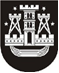 KLAIPĖDOS MIESTO SAVIVALDYBĖS TARYBASPRENDIMASDĖL KLAIPĖDOS MIESTO SAVIVALDYBĖS TARYBOS 2017 M. BIRŽELIO 29 D. SPRENDIMO NR. T2-139 „DĖL KLAIPĖDOS MIESTO SAVIVALDYBĖS VIETINĖS RINKLIAVOS UŽ KOMUNALINIŲ ATLIEKŲ SURINKIMĄ IŠ ATLIEKŲ TURĖTOJŲ IR ATLIEKŲ TVARKYMĄ DYDŽIO NUSTATYMO METODIKOS PATVIRTINIMO“ PAKEITIMO2019 m. kovo 21 d. Nr. T2-69KlaipėdaVadovaudamasi Lietuvos Respublikos vietos savivaldos įstatymo 16 straipsnio 2 dalies 37 punktu, Lietuvos Respublikos atliekų tvarkymo įstatymo 302 straipsnio 3 ir 4 dalimis ir įgyvendindama Vietinės rinkliavos ar kitos įmokos už komunalinių atliekų surinkimą iš atliekų turėtojų ir atliekų tvarkymą dydžio nustatymo taisykles, patvirtintas Lietuvos Respublikos Vyriausybės 2013 m. liepos 24 d. nutarimu Nr. 711 „Dėl Vietinės rinkliavos ar kitos įmokos už komunalinių atliekų surinkimą iš atliekų turėtojų ir atliekų tvarkymą dydžio nustatymo taisyklių patvirtinimo“, Klaipėdos miesto savivaldybės taryba nusprendžia:1. Pakeisti Klaipėdos miesto savivaldybės vietinės rinkliavos už komunalinių atliekų surinkimą iš atliekų turėtojų ir atliekų tvarkymą dydžio nustatymo metodiką, patvirtintą Klaipėdos miesto savivaldybės tarybos 2017 m. birželio 29 d. sprendimu Nr. T2-139 „Dėl Klaipėdos miesto savivaldybės vietinės rinkliavos už komunalinių atliekų surinkimą iš atliekų turėtojų ir atliekų tvarkymą dydžio nustatymo metodikos patvirtinimo“:1.1. pakeisti 22 punktą ir jį išdėstyti taip:„22. Mišrių komunalinių atliekų apdorojimo ir šalinimo sąnaudų (be antrinių žaliavų atskyrimo) paskirstymas į pastoviąją ir kintamąją dalis:1.2. pakeisti 50.1 papunktį ir jį išdėstyti taip:„50.1. pastoviosios sąnaudos padalijamos į 2 dalis: gyvenamosios ir sodų paskirties nekilnojamojo turto objektams ir visiems kitiems negyvenamosios paskirties nekilnojamojo turto objektams bendrai, pagal šias formules:PSGNTO = (BPGNTO / BPVNTO) x PS				(1),kur:PSGNTO – gyvenamosios ir sodų paskirties nekilnojamojo turto objektams tenkančios pastoviosios sąnaudos, Eur;BPGNTO – gyvenamosios ir sodų paskirties nekilnojamojo turto objektų bendras plotas, m2;BPVNTO – visų nekilnojamojo turto objektų bendras plotas, išskyrus šių kategorijų objektų, kurie deklaruoja komunalinių atliekų kiekį, bendrąjį plotą, m2;PS – visos pastoviosios sąnaudos, Eur;PSJANTO = (BPJANTO / BPVNTO) x PS				(2),kur:PSJANTO – visiems kitiems negyvenamosios paskirties nekilnojamojo turto objektams tenkančios pastoviosios sąnaudos, Eur;BPJANTO – visų kitų negyvenamosios paskirties nekilnojamojo turto objektų bendras plotas, m2, išskyrus šių kategorijų objektų, kurie deklaruoja komunalinių atliekų kiekį, bendrąjį plotą;BPVNTO – visų nekilnojamojo turto objektų bendras plotas, išskyrus šių kategorijų objektų, kurie deklaruoja komunalinių atliekų kiekį, bendrąjį plotą, m2;PS – visos pastoviosios sąnaudos, Eur;“;1.3. pakeisti 50.2 papunktį ir jį išdėstyti taip:„50.2. gyvenamosios ir sodų paskirties nekilnojamojo turto objektams tenkančios pastoviosios sąnaudos paskirstomos į gyvenamosios ir sodų paskirties kategorijas pagal šias formules:PSGPO = (BPGPO / BPGNTO) x PSGNTO				(3),kur:PSGPO – gyvenamosios (individualūs namai ir butai) paskirties nekilnojamojo turto objektų kategorijai tenkančios pastoviosios sąnaudos, Eur;BPGPO – gyvenamosios paskirties nekilnojamojo turto objektų kategorijos bendras plotas, m2;BPGNTO – gyvenamosios ir sodų paskirties nekilnojamojo turto objektų bendras plotas, m2;PSGNTO – gyvenamosios ir sodų paskirties nekilnojamojo turto objektams tenkančios pastoviosios sąnaudos, apskaičiuotos pagal (1) formulę, Eur;PSSPO= (BPSPO / BPGNTO) x PSGNTO xGNKSPO				(4),kur:PSSPO – sodų paskirties objektų kategorijai tenkančios pastoviosios sąnaudos, Eur;BPSPO – sodų paskirties objektų kategorijos bendras plotas, m2;BPGNTO – gyvenamosios ir sodų paskirties nekilnojamojo turto objektų bendras plotas, m2;PSGNTO – gyvenamosios ir sodų paskirties nekilnojamojo turto objektams tenkančios pastoviosios sąnaudos, apskaičiuotos pagal (1) formulę, Eur;GNKSPO – sodų paskirties objektų kategorijai taikomas 0,5 naudojimosi turtu koeficientas;“;1.4. pripažinti netekusiu galios 50.4 papunktį;1.5. pakeisti 51.3 papunktį ir jį išdėstyti taip:„51.3. Vietinės rinkliavos pastoviosios dedamosios dydis sodų paskirties objektams apskaičiuojamas pagal formulę:DVRPSPO = DVRPIN *GNKSPO					(10),kur:DVRPSPO – Vietinės rinkliavos pastoviosios dedamosios dydis sodų paskirties objektams, Eur/turto vnt.;DVRPIN – Vietinės rinkliavos pastoviosios dedamosios dydis individualiems namams (taikoma ir sodų paskirties objektams, kuriuose gyvenama) apskaičiuotas pagal (9) formulę, Eur;  GNKSPO – sodų paskirties objektų kategorijai taikomas 0,5 naudojimosi turtu koeficientas;“;1.6. pakeisti 51.4 papunktį ir jį išdėstyti taip:„51.4. Vietinės rinkliavos pastoviosios dedamosios dydžiai negyvenamosios paskirties nekilnojamojo turto objektams apskaičiuojami pagal formulę:DVRJANTO = PSJANTO / BPJANTO					(11),kur:DVRJANTO – Vietinės rinkliavos pastoviosios dedamosios dydis visų negyvenamosios paskirties  nekilnojamojo turto objektų kategorijoms bendrai, Eur/m2;PSJANTO – visiems negyvenamosios paskirties nekilnojamojo turto objektams tenkančios pastoviosios sąnaudos, apskaičiuotos pagal (2) formulę, Eur;BPJANTO – visų negyvenamosios paskirties nekilnojamojo turto objektų bendras plotas, m2, išskyrus šių kategorijų objektų, kurie deklaruoja komunalinių atliekų kiekį, bendrąjį plotą.“;1.7. pakeisti 52 punktą ir jį išdėstyti taip:„52. Vietinės rinkliavos pastoviosios dedamosios dydis asmenims, kurie deklaruoja komunalinių atliekų kiekį, nustatomas  už nekilnojamojo turto objektą – 10 Eur/metus.“;1.8. pripažinti netekusiu galios 53 punktą;1.9. pripažinti netekusiu galios 54 punktą;1.10. pakeisti 55 punktą ir jį išdėstyti taip:„55. Vietinės rinkliavos kintamosios dedamosios dydis asmenims, kurie deklaruoja komunalinių atliekų kiekį, nustatomas pagal apskaičiuotus vienos komunalinių atliekų tonos sutvarkymo kaštus Klaipėdoje. Kiekvienai kitai nekilnojamojo turto objektų kategorijai, kuri nedeklaruoja komunalinių atliekų kiekio, Vietinės rinkliavos kintamosios dedamosios dydis apskaičiuojamas pagal formules:Vietinės rinkliavos kintamosios dedamosios dydis individualiems namams (taikoma ir sodų paskirties objektams, kuriuose gyvenama), kuriems priskirti ir kurie naudojasi individualiais konteineriais, nustatomas pagal formulę:KSDPIN= T*PNED*KM3                                                                                                                                                    (12),kur:KSDPIN  – Vietinės rinkliavos kintamosios dedamosios dydis individualiems namams (taikoma ir sodų paskirties objektams, kuriuose gyvenama), Eur/konteinerio ištuštinimą;T – mišrių komunalinių atliekų vidutinis tankis, apskaičiuotas pagal asmenų, deklaruojančių komunalinių atliekų kiekį, faktinius duomenis, t/m3;PNED – mišrių komunalinių atliekų sutvarkymo kaštų kintamoji dalis, tenkanti 1 tonai, komunalinių atliekų kiekio nedeklaruojantiems asmenims (iš bendros kintamųjų sąnaudų sumos atėmus asmenų, kurie deklaruoja komunalinių atliekų kiekį, kintamų sąnaudų sumą, ir padalijus šį skirtumą iš bendro mišrių komunalinių atliekų kiekio ir deklaruojančių asmenų deklaruoto mišrių komunalinių atliekų kiekio skirtumo), Eur/t;KM3 – individualių namų mišrių komunalinių atliekų konteinerių tūris, m3.Visiems nekilnojamojo turto objektų kategorijų atliekų turėtojams, kurie naudojasi bendro naudojimo konteineriais, tenkanti kintamųjų sąnaudų dalis apskaičiuojama pagal formulę:KSFJANTO=KS/A*(A-ADEK-APIN)                                                                                     (13),kur:KSFJANTO – visiems nekilnojamojo turto objektų kategorijos atliekų turėtojams, kurie naudojasi bendro naudojimo konteineriais, tenkanti kintamųjų sąnaudų dalis, Eur;KS – visos kintamosios sąnaudos, Eur;A – bendras prognozuojamas mišrių komunalinių atliekų kiekis, t;ADEK – komunalinių atliekų kiekį deklaruojančių asmenų deklaruotas mišrių komunalinių atliekų kiekis, t;APIN – individualių namų prognozinis mišrių komunalinių atliekų kiekis, apskaičiuojamas pagal priskirtų konteinerių dydį, skaičių, ištuštinimo dažnumą ir vidutinį mišrių komunalinių atliekų tankį, t.Kintamųjų sąnaudų dalis, tenkanti daugiabučių namų butams, apskaičiuojama pagal formulę:KSDNB = (APDNB / APFJANTO) x KSFJANTO				(14),kur:KSDNB – daugiabučių namų butams tenkančios kintamosios sąnaudos, Eur;APDNB – daugiabučių namų butų apmokestinamas plotas, m2;APFJANTO – visų objektų apmokestinamas plotas, išskyrus asmenų, deklaruojančių komunalinių atliekų kiekį, ir individualiųjų namų plotus, m2;KSFJANTO – visiems nekilnojamojo turto objektų kategorijos atliekų turėtojams, kurie naudojasi bendro naudojimo konteineriais, tenkanti kintamųjų sąnaudų dalis, apskaičiuota pagal (13) formulę, Eur.Vietinės rinkliavos kintamosios dedamosios dydis daugiabučių namų butams (taikoma ir gyvenamosios paskirties (įvairioms socialinėms grupėms) objektams) apskaičiuojamas pagal formulę: KSDPDNB = KSDNB / APDNB					(15),kur:KSDPDNB – Vietinės rinkliavos kintamosios dedamosios dydis daugiabučių namų butams (Eur/m2);KSDNB – daugiabučių namų butams tenkančios kintamosios sąnaudos, apskaičiuotos pagal (14) formulę, Eur;APDNB  – daugiabučių namų butų apmokestinamas plotas, m2.Vietinės rinkliavos kintamosios dedamosios dydis individualiems namams (taikoma ir sodų paskirties objektams, kuriuose gyvenama), kurie naudojasi bendro naudojimo konteineriais, apskaičiuojamas maksimalų apmokestinamą vieno buto plotą padauginus iš Vietinės rinkliavos kintamosios dedamosios dydžio daugiabučių namų butams.Bendra kintamųjų sąnaudų dalis visiems kitiems negyvenamosios paskirties nekilnojamojo turto objektams, kurie naudojasi bendro naudojimo konteineriais (nedeklaruojantiems komunalinių atliekų kiekio), išskyrus sodų paskirties objektus, apskaičiuojama pagal šią formulę:KSIFJANTO = (BPIFJANTO / APFJANTO) x KSFJANTO		                       (16),kur:KSIFJANTO – negyvenamosios paskirties nekilnojamojo turto objektams (nedeklaruojantiems komunalinių atliekų kiekio), išskyrus sodų paskirties objektus, tenkančios kintamosios sąnaudos, Eur;BPIFJANTO – negyvenamosios paskirties nekilnojamojo turto objektams (nedeklaruojantiems komunalinių atliekų kiekio), išskyrus sodų paskirties objektus, tenkantis bendrasis plotas, m2;APFJANTO – visų objektų, kurie naudojasi bendro naudojimo konteineriais, apmokestinamas plotas, išskyrus asmenų, kurie deklaruoja komunalinių atliekų kiekį, ir individualiųjų namų plotus, m2;KSFJANTO – visų nekilnojamojo turto objektų kategorijų atliekų turėtojams, kurie naudojasi bendro naudojimo konteineriais, tenkanti kintamųjų sąnaudų dalis, apskaičiuota pagal (13) formulę, Eur.Vietinės rinkliavos kintamosios dedamosios dydis negyvenamosios paskirties nekilnojamojo turto objektams, kurie naudojasi bendro naudojimo konteineriais (nedeklaruojantiems komunalinių atliekų kiekio), išskyrus sodų paskirties objektus, apskaičiuojamas pagal formulę:KSDIFJANTO = KSIFJANTO / BPFJANTO				(17),kur:KSDIFJANTO – Vietinės rinkliavos kintamosios dedamosios dydis negyvenamosios paskirties nekilnojamojo turto objektams, kurie naudojasi bendro naudojimo konteineriais (nedeklaruojantiems atliekų kiekio), išskyrus sodų paskirties objektus, Eur/m2;KSIFJANTO – negyvenamosios paskirties nekilnojamojo turto objektams (nedeklaruojantiems komunalinių atliekų kiekio), išskyrus sodų paskirties objektus, tenkančios kintamosios sąnaudos, apskaičiuotos pagal (16) formulę, Eur;BPIFJANTO  – negyvenamosios paskirties nekilnojamojo turto objektų (nedeklaruojančių komunalinių atliekų kiekio), išskyrus sodų paskirties objektus, bendras plotas, m2;Vietinės rinkliavos kintamosios dedamosios dydis sodų paskirties objektams apskaičiuojamas pagal turto vienetų skaičių pagal šią formulę:KSDPSPO = KSFJANTO/ TVSFJANTO*GNKSPO                                                                       (18),kur:KSDPSPO  – sodų paskirties objektų kintamosios dalies dydis, Eur/turt. vnt.;KSFJANTO – visų nekilnojamojo turto objektų kategorijų atliekų turėtojams, kurie naudojasi bendro naudojimo konteineriais, tenkanti kintamųjų sąnaudų dalis, apskaičiuota pagal (13) formulę, Eur;TVSFJANTO – visų nekilnojamojo turto objektų, kurie naudojasi bendro naudojimo konteineriais, skaičius, vnt.;GNKSPO – sodų paskirties objektų kategorijai taikomas 0,5 naudojimosi turtu koeficientas.“;  1.11. pripažinti netekusiu galios 56 punktą;1.12. pakeisti 57 punktą ir jį išdėstyti taip:„57. Kasmet iki lapkričio 1 d. būtinosios sąnaudos perskaičiuojamos ateinantiems finansiniams metams. Būtinosios sąnaudos perskaičiuojamos atsižvelgiant į praėjusių kalendorinių metų dvylikos mėnesių faktinius, einamųjų metų 1−6 mėn. faktinius ir 7−12 mėn. prognozuojamus finansinius rezultatus, numatomus kainų bei mokesčių pokyčius ir į naujų komunalinių atliekų tvarkymo priemonių įgyvendinimą. Jeigu apskaičiuojant ateinančių kalendorinių metų būtinąsias sąnaudas paaiškėja, kad iš anksto apskaičiuotos prieš tai buvusių kalendorinių metų būtinosios sąnaudos skiriasi nuo faktinių tų kalendorinių metų sąnaudų (faktinės sąnaudos didesnės arba mažesnės už apskaičiuotas iš anksto sąnaudas), skirtumas išlyginamas apskaičiuojant ateinančių metų būtinąsias sąnaudas. Atsižvelgiant į perskaičiavimų rezultatus, Vietinės rinkliavos dydžių koregavimai atliekami: jeigu ateinančių finansinių metų būtinosios sąnaudos yra 10 ir daugiau procentų didesnės už ateinančiais finansiniais metais priskaičiuotą Vietinės rinkliavos sumą pagal patvirtintus Vietinės rinkliavos dydžius;jeigu ateinančių finansinių metų pastoviųjų ir kintamųjų sąnaudų dalis visose būtinosiose komunalinių atliekų tvarkymo sąnaudose pasikeičia daugiau kaip 15 procentinių punktų, lyginant su patvirtintų Vietinės rinkliavos dydžių pastoviųjų ir kintamųjų sąnaudų dalių proporcija.“;1.13. pakeisti 58 punktą ir jį išdėstyti taip:„58. Kasmet iki lapkričio 1 d. apmokestinimo parametrų dydžiai (nekilnojamojo turto objektų kategorijų plotai, nekilnojamojo turto objektų skaičius, mišrių komunalinių atliekų konteineriai ir jų ištuštinimo dažnis) patikslinami ateinantiems finansiniams metams. Tikslinant apmokestinimo parametrų dydžius, naudojami praėjusių visų finansinių metų faktiniai vietinės rinkliavos administravimo informacinėje sistemoje sukaupti duomenys bei turimi naujausi duomenys, reikalingi apmokestinimo parametrų dydžiams patikslinti.“2. Skelbti šį sprendimą Teisės aktų registre ir Klaipėdos miesto savivaldybės interneto svetainėje.Sąnaudų kategorijaPastovioji dalisKintamoji dalis“;Atidėjiniai+“;Darbo užmokesčio sąnaudos+“;Ilgalaikio turto nusidėvėjimas+“;Draudimo sąnaudos+“;Mašinų ir įrengimų nuomos sąnaudos+“;Turto, eksploatuojamo regioniniame sąvartyne, remonto sąnaudos++“;Eksploatacijos sąnaudos sąvartyne++“;Mokesčio už aplinkos teršimą sąvartyne šalinamomis atliekomis sąnaudos+“;Kitos sąnaudos sąvartyne+“;Komunalinių atliekų atidavimo deginti sąnaudos+“;Pelnas++“;Sąvartyno rekultivacija+“;Savivaldybės merasVytautas Grubliauskas